PENERAPAN KEBIJAKAN DOKTRIN MILITER RUSIA TERHADAP KEAMANAN NEGARA UKRAINA PADA TAHUN 2015-2020APPLICATION OF RUSSIAN MILITARY DOCTRINE POLICY TO UKRAINE STATE SECURITY IN 2015-2020Rancangan Usulan PenelitianDiajukan untuk Memenuhi Salah Satu Syarat Dalam Menempuh Ujian Sarjana Program Strata SatuJurusan Hubungan InternassionalDisusun Oleh:Sintia Intan Pratiwi182030146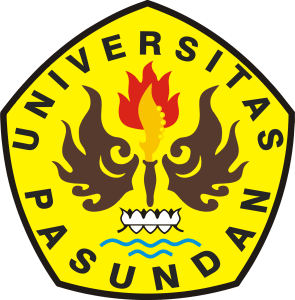 FAKULTAS ILMU SOSIAL DAN ILMU POLITIK UNIVERSITAS PASUNDANBANDUNG2022